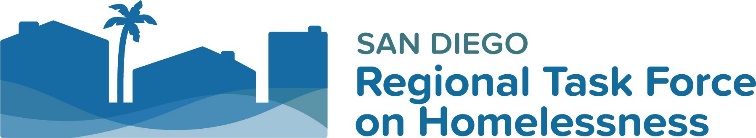 CoC General Membership    Meeting AgendaDate: August 11, 2022Time: 10:30 am - 12:00 pmJoin Zoom Meeting: https://us02web.zoom.us/j/88354454160 Meeting ID: 883 5445 4160Date: August 11, 2022Time: 10:30 am - 12:00 pmJoin Zoom Meeting: https://us02web.zoom.us/j/88354454160 Meeting ID: 883 5445 4160Date: August 11, 2022Time: 10:30 am - 12:00 pmJoin Zoom Meeting: https://us02web.zoom.us/j/88354454160 Meeting ID: 883 5445 4160Date: August 11, 2022Time: 10:30 am - 12:00 pmJoin Zoom Meeting: https://us02web.zoom.us/j/88354454160 Meeting ID: 883 5445 4160Agenda ItemAgenda ItemPresenter Time1 Welcome   Tamera Kohler5 mins2Public Health Services-County of San Diego: COVID-19 and Monkey Pox Update  Dr. Wooten  10 mins3  CA Statewide Survey of Homelessness  Kara Ponder, The Benioff  Homelessness and Housing   Initiative15 mins4  San Diego County Self Sufficiency Programs: CalFresh, Medi-Cal,   CalWorks, and General Relief  Ismael Lopez, Human Services   Program Manager30 mins5  2022 NOFOs Review and Q&A  Pat Leslie and Kat Durant25 mins6Open Forum/Community Updates5 minsInformational         Items:  Next General Membership Meeting: September 8, 2022 Location: Zoom VideoconferenceInformational         Items:  Next General Membership Meeting: September 8, 2022 Location: Zoom VideoconferenceInformational         Items:  Next General Membership Meeting: September 8, 2022 Location: Zoom VideoconferenceInformational         Items:  Next General Membership Meeting: September 8, 2022 Location: Zoom Videoconference